Oefenblad Hoofstuk 2 vergelijkingen oplossen.Hakim en Ilona huren een scooter. Dat doen zij bij verschillende verhuurbedrijven. Bij de huur van de scooters horen de formules:Hakim 		huurbedrag in euro’s = 10 + 20tIlona		huurbedrag in euro’s = 40 + 10tt: tijd in dagen.Teken de grafieken bij de formules.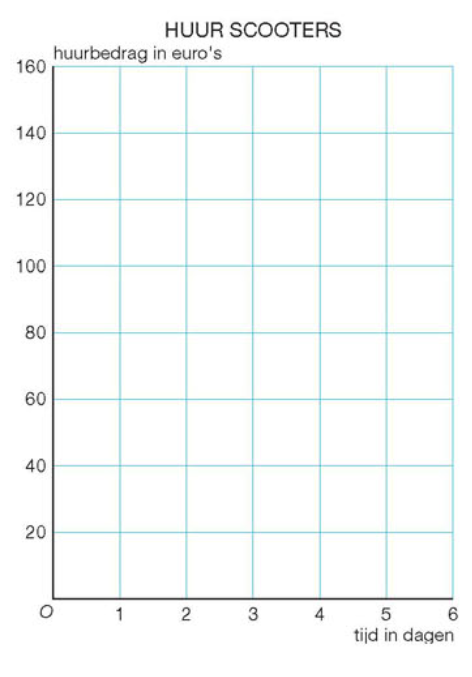 Wat is het snijpunt van de grafieken? ……………………………………………………………………Na hoeveel uur hebben zij evenveel verdiend? Wat verdienen zij dan?Laat met een berekening zien dat je antwoord klopt.………………………………………………………………………………………………………………………………………………………………………………………………………………………………………………………………………….Wie heeft er het meest verdiend na 5 dagen? …………………………………………………………….Hoe groot is het verschil dan in Euro’s? …………………………………………………………………………………………………………………………………………………………………………………………………………………………………………………………………………Ashreen werkt in een bloemenwinkel. Bij haar inkomsten hoort de formule:Inkomsten in euro = 12 + 6,60tt: tijd in urenAshreen heeft al €229,80 verdiendWelke vergelijking hoort hier bij?…………………………………………………………………………………………………………………………………Los de vergelijking op door middel van inklemmen.Los de vergelijking op door middel van inklemmen:210,5 = 48 + 12,5 x tijd in urenLos de vergelijking op door middel van inklemmen:176 = 38 + 17,25 x hoogte in mLos de vergelijking op met de balansmethode:387 – 36t = -135Los de vergelijking op met de balansmethode:67 = 15 + 7p